చైల్డ్ ప్రొటెక్షన్ పాలసీ  తల్లిదండ్రుల కొరకు సమాచారంచిల్డ్రన్ ఆర్డర్ (ఎన్ఐ) 1995 అవసరమైన పిల్లల తరఫున పనిచేసే లేదా బాలల వేధింపుల ఆరోపణలపై విచారణ జరుపుతున్న ఎడ్యుకేషన్ అథారిటీతో సహా అనేక ఏజెన్సీలపై విధులను ఉంచుతుంది.పిల్లల సంక్షేమం అత్యంత ప్రాముఖ్యత కలిగి ఉండాలని మరియు పాఠశాలలు వారి సంరక్షణలో పిల్లల పట్ల పశుపోషణ బాధ్యతను కలిగి ఉండాలని చిల్డ్రన్ ఆర్డర్ యొక్క ప్రాముఖ్యత.  పిల్లల సంక్షేమాన్ని పరిరక్షించడానికి మరియు వారి భద్రతను పరిరక్షించడానికి పాఠశాలలు అన్ని సహేతుకమైన చర్యలు తీసుకోవాలి (పాఠశాలల్లో రక్షణ మరియు బాలల రక్షణ 2019).డుండేలా శిశు పాఠశాల యొక్క పశుసంరక్షణ పాలసీలో బాలల రక్షణ ఒక ముఖ్యమైన భాగం.  వ్యక్తిగత బిడ్డ యొక్క సామాజిక, శారీరక మరియు నైతిక అభివృద్ధిని ప్రోత్సహించే శ్రద్ధగల, సానుకూల, సురక్షితమైన మరియు ఉత్తేజపరిచే వాతావరణాన్ని మా పాఠశాల అందించాలని గవర్నర్లు మరియు సిబ్బంది నమ్ముతారు. చిన్న పిల్లవాడు సంతోషంగా, సురక్షితంగా మరియు ఆత్మవిశ్వాసంతో ఉండే వాతావరణాన్ని సృష్టించడం పాఠశాల లక్ష్యం, తద్వారా పాఠశాలలో విద్య యొక్క అన్ని అంశాల నుండి పూర్తిగా ప్రయోజనం పొందగలుగుతాడు.ప్రతి వ్యక్తిని విలువైన మరియు గౌరవించే సంరక్షణ, మద్దతు మరియు సురక్షితమైన వాతావరణాన్ని అందించడంలో, పిల్లలు తమను తాము సురక్షితంగా ఉంచడానికి అవసరమైన విశ్వాసం మరియు నైపుణ్యాలను పొందుతారని ఆశించబడుతోంది.చైల్డ్ ప్రొటెక్షన్ పాలసీ అంగీకరించిన కార్యాచరణ కోసం ఒక ఫ్రేమ్ వర్క్ ను అభివృద్ధి చేస్తుంది, దీనిని కొనసాగించడానికి పాఠశాల చట్టబద్ధంగా కట్టుబడి ఉంది.  ఇది పాఠశాల సమాజంలోని సభ్యులందరికీ - విద్యార్థులు, బోధన సిబ్బంది, బోధనేతర సిబ్బంది, స్వచ్ఛంద సహాయకులు, తల్లిదండ్రులు మరియు గవర్నర్లపై ప్రభావం చూపుతుంది.స్వచ్ఛంద ప్రాతిపదికన పాఠశాలలో సహాయపడే తల్లిదండ్రులు లేదా ఇతర పెద్దలు యాక్సెస్ ఎన్ ఐ ఫారాన్ని పూర్తి చేయాల్సి ఉంటుంది.  ఈ ప్రక్రియను పూర్తి చేసిన వారందరి జాబితాను నిర్వహించి తగిన విధంగా అప్ డేట్ చేస్తారు.మా విధానంలో ఐదు ప్రధాన అంశాలు ఉన్నాయి:1. పిల్లలు నేర్చుకోవడానికి మరియు అభివృద్ధి చెందడానికి సురక్షితమైన వాతావరణాన్ని ఏర్పాటు చేయడం.2. దుర్వినియోగం యొక్క కేసులు లేదా అనుమానిత కేసులను గుర్తించడానికి మరియు నివేదించడానికి విధానాలను అభివృద్ధి చేయడం మరియు అమలు చేయడం.3.పిల్లలతో పనిచేసే సిబ్బంది మరియు వాలంటీర్ల యొక్క అనుకూలతను తనిఖీ చేయడంలో మేము సురక్షితమైన నియామకాన్ని పాటించేలా చూడటం.4. బాలల రక్షణ సమస్యలపై అవగాహన పెంచడం మరియు పిల్లలు తమను తాము సురక్షితంగా ఉంచడానికి అవసరమైన నైపుణ్యాలను సమకూర్చడం.5. వేధింపులకు గురైన విద్యార్ధులకు అతడు/ఆమె అంగీకరించిన బాలల సంరక్షణ ప్రణాళికకు అనుగుణంగా మద్దతు ఇవ్వడం.డుండేలా శిశు పాఠశాల మరియు నర్సరీ యూనిట్ యొక్క రక్షణ బృందంపిల్లలపై వేధింపులుపాఠశాలల్లో రక్షణ, బాలల రక్షణ (2019) అనే డీఈఎన్ఐ డాక్యుమెంట్లో పేర్కొన్న బాలల వేధింపుల నిర్వచనాలను ఉపయోగించనున్నారు.  ఇవి నిర్లక్ష్యం, శారీరక, లైంగిక, భావోద్వేగ దుర్వినియోగం మరియు దోపిడీని కవర్ చేస్తాయి.నిర్దేశిత ఉపాధ్యాయుడి పాత్ర[మార్చు]నియమిత ఉపాధ్యాయుడు దీనికి బాధ్యత వహిస్తాడు:అనుమానాస్పద బాలల వేధింపుల కేసుల్లో సమన్వయ చర్యలు తీసుకోవడం మరియు తగిన విధంగా ఎడ్యుకేషన్ అథారిటీ డిజిగ్నేటెడ్ ఆఫీసర్ అండ్ సోషల్ సర్వీసెస్ కు నివేదించడం.పాఠశాల యొక్క చైల్డ్ ప్రొటెక్షన్ పాలసీ గురించి టీచింగ్ మరియు నాన్ టీచింగ్ స్టాఫ్ అందరికీ తెలిసేలా చూడాలి.చైల్డ్ ప్రొటెక్షన్ రిజిస్టర్ లో ఉన్న పిల్లల రికార్డు ఉండేలా చూసుకోవాలి.నిర్ధారిత ఉపాధ్యాయుడు లేనప్పుడు డిప్యూటీ డిజిగ్నేటెడ్ టీచర్ నిర్దేశిత బోధకుడి బాధ్యతనుస్వీకరిస్తాడు.ఒక సభ్యుడిపై లేదాసిబ్బందిపై ఫిర్యాదుసిబ్బందిపై బాలల రక్షణకు సంబంధించి ఫిర్యాదు చేస్తే వెంటనే ప్రిన్సిపాల్ కు సమాచారం అందిస్తారు.  అనంతరం బోర్డ్ ఆఫ్ గవర్నర్స్ చైర్మన్ కు సమాచారం ఇవ్వనున్నారు.  పాఠశాలల్లో రక్షణ మరియు బాలల రక్షణ (2017) అనే డీఈఐ డాక్యుమెంట్ లో పేర్కొన్న విధంగా విధానాలు పాటించబడతాయి.ప్రిన్సిపాల్ పై ఫిర్యాదు చేస్తే డిప్యూటీ డిజిగ్నేటెడ్ టీచర్ బోర్డ్ ఆఫ్ గవర్నర్స్ చైర్మన్ కు సమాచారం అందిస్తారు మరియు వారు కలిసి అవసరమైన ప్రక్రియలను పాటించేలా చూస్తారు.తల్లిదండ్రులు పూర్తి బాలల రక్షణ పాలసీని స్కూలు వెబ్ సైట్ లో చూడవచ్చు www.dundelainfants.co.uk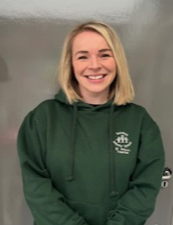 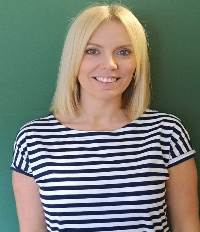 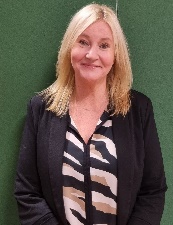 గవర్నర్ల ఛైర్మన్[మార్చు]మిస్టర్ డబ్ల్యూ పింకెర్టన్బాలల సంరక్షణ పాలనకు గవర్నర్ గా నియమిత గవర్నర్మిస్ ఎల్ డాసన్అసలుశ్రీమతి ఎస్ విల్సన్చైల్డ్ ప్రొటెక్షన్ కొరకు నియమించబడ్డ టీచర్  (DT)శ్రీమతి ఎస్ విల్సన్డిప్యూటీ డెసిగ్నేటెడ్ టీచర్ ఫర్ చైల్డ్ ప్రొటెక్షన్  (డీడీటీ)శ్రీమతి జె హెరాన్ డిప్యూటీ డిజిగ్నేటెడ్ టీచర్ (నర్సరీ)  (డిడిటి)మిస్ ఎం విల్సన్  ఇ-సేఫ్టీ కొరకు నియమించబడ్డ టీచర్శ్రీమతి ఇ యౌ